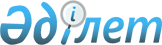 Об утверждении регламентов государственных услуг
					
			Утративший силу
			
			
		
					Постановление акимата Костанайской области от 9 июня 2014 года № 268. Зарегистрировано Департаментом юстиции Костанайской области 17 июля 2014 года № 4939. Утратило силу постановлением акимата Костанайской области от 16 ноября 2015 года № 482

      Сноска. Утратило силу постановлением акимата Костанайской области от 16.11.2015 № 482 (вводится в действие со дня его подписания).      В соответствии со статьей 16 Закона Республики Казахстан от 15 апреля 2013 года "О государственных услугах" акимат Костанайской области ПОСТАНОВЛЯЕТ:



      1. Утвердить прилагаемые регламенты государственных услуг:



      1) "Регистрация и учет граждан, пострадавших вследствие ядерных испытаний на Семипалатинском испытательном ядерном полигоне, выплата единовременной государственной денежной компенсации, выдача удостоверений";



      2) "Выдача, переоформление и продление разрешения иностранному работнику на трудоустройство и работодателям на привлечение иностранной рабочей силы для осуществления трудовой деятельности на территории соответствующей административно-территориальной единицы".



      2. Настоящее постановление вводится в действие по истечении десяти календарных дней после дня его первого официального опубликования.      Аким области                               Н. Садуакасов      СОГЛАСОВАНО:      Руководитель ГУ

      "Управление координации

      занятости и социальных

      программ акимата

      Костанайской области"

      __________ Е. Жаулыбаев

Утвержден         

постановлением акимата  

от 9 июня 2014 года № 268  Регламент государственной услуги

"Регистрация и учет граждан, пострадавших

вследствие ядерных испытаний на

Семипалатинском испытательном ядерном

полигоне, выплата единовременной

государственной денежной компенсации,

выдача удостоверений" 

1. Общие положения

      1. Государственная услуга "Регистрация и учет граждан, пострадавших вследствие ядерных испытаний на Семипалатинском испытательном ядерном полигоне, выплата единовременной государственной денежной компенсации, выдача удостоверений" (далее – государственная услуга) оказывается местными исполнительными органами районов и городов областного значения (отделы занятости и социальных программ районов, городов областного значения) (далее - услугодатель).

      Прием заявлений и выдача результатов оказания государственной услуги осуществляются через:



      1) услугодателя;



      2) филиал Республиканского государственного предприятия "Центр обслуживания населения" по Костанайской области и его отделы городов и районов (далее – ЦОН).



      2. Форма оказываемой государственной услуги – бумажная.



      3. Результатом оказания государственной услуги является:



      1) услугодателем и ЦОНом:

      решение о признании граждан Республики Казахстан пострадавшими вследствие ядерных испытаний на Семипалатинском испытательном ядерном полигоне;

      выдача удостоверения или его дубликата;



      2) в филиале Республиканского государственного казенного предприятия "Государственный центр по выплате пенсий" (далее – ГЦВП):

      выплата компенсации путем перечисления на лицевые счета услугополучателей;

      выплата компенсации путем перечисления на контрольные счета наличности временного размещения денег физических и юридических лиц услугополучателей, отбывающим наказание в местах лишения свободы. 

2. Описание порядка действий

структурных подразделений (работников)

услугодателя в процессе оказания

государственной услуги

      4. Основанием для начала процедуры (действия) по оказанию государственной услуги является подача услугополучателем заявления (ий), по формам согласно приложению (ям) 1 и (или) 2 к Стандарту государственной услуги "Регистрация и учет граждан, пострадавших вследствие ядерных испытаний на Семипалатинском испытательном ядерном полигоне, выплата единовременной государственной денежной компенсации, выдача удостоверений", утвержденному постановлением Правительства Республики Казахстан от 11 марта 2014 года № 217 "Об утверждении стандартов государственных услуг в сфере социальной защиты населения" (далее – Стандарт), с приложением документов, указанных в пункте 9 Стандарта (далее – документы).



      5. Содержание каждой процедуры (действия), входящей в состав процесса оказания государственной услуги, длительность его выполнения:



      1) сотрудник услугодателя принимает документы, осуществляет их регистрацию, выдает талон с указанием даты регистрации и получения услугополучателем государственной услуги, фамилии и инициалов ответственного лица, принявшего документы, получает письменное согласие услугополучателя на использование сведений, составляющих охраняемую законом тайну, содержащихся в информационных системах, при оказании государственных услуг, если иное не предусмотрено законами Республики Казахстан, 30 минут.

      Передает документы руководителю услугодателя для ознакомления и наложения соответствующей визы, 2 часа.

      Результат процедуры - талон заявления с указанием даты регистрации и даты получения государственной услуги, фамилии и инициалов лица, принявшего документы;



      2) руководитель услугодателя ознакамливается с документами, налагает соответствующую визу, 2 часа.

      Результат процедуры – виза руководителя услугодателя;



      3) ответственный исполнитель услугодателя рассматривает представленные документы, подготавливает проект результата оказания государственной услуги:

      при регистрации или отказе в регистрации гражданам пострадавшими вследствие ядерных испытаний на Семипалатинском испытательном ядерном полигоне, 18 рабочих дней;

      при выдаче дубликата удостоверения, в течение 3 рабочих дней;

      при выдача удостоверения впервые обратившимся услугополучателям – в течение 3 рабочих дней после принятия решения о регистрации граждан пострадавшими вследствие ядерных испытаний на Семипалатинском испытательном ядерном полигоне.

      Результат процедуры – проект результата оказания государственной услуги;



      4) руководитель услугодателя принимает решение и подписывает проект результата оказания государственной услуги, в течение 1 рабочего дня.

      Результат процедуры – подписанный результат оказания государственной услуги;



      5) ответственный исполнитель услугодателя выдает результат оказания государственной услуги, 30 минут;

      Результат процедуры – выданный результат оказания государственной услуги. 

3. Описание порядка взаимодействия

структурных подразделении (работников)

услугодателя в процессе оказания

государственной услуги

      6. Перечень структурных подразделений (работников) услугодателя, которые участвуют в процессе оказания государственной услуги:



      1) сотрудник услугодателя;



      2) руководитель услугодателя;



      3) ответственный исполнитель услугодателя.



      7. Описание последовательности процедур (действий) между структурными подразделениями (работниками), длительность каждой процедуры (действия):



      1) сотрудником услугодателя осуществляется прием и регистрация документов, 30 минут.

      Осуществляется передача документов руководителю услугодателя для определения ответственного исполнителя, 2 часа;



      2) руководителем услугодателя определяется ответственный исполнитель, документы передаются ответственному исполнителю, 2 часа;



      3) ответственным исполнителем услугодателя рассматриваются представленные документы, подготавливается проект результата оказания государственной услуги:

      при регистрации или отказе в регистрации гражданам пострадавшими вследствие ядерных испытаний на Семипалатинском испытательном ядерном полигоне, 18 рабочих дней;

      при выдаче дубликата удостоверения, в течение 3 рабочих дней;

      при выдача удостоверения впервые обратившимся услугополучателям – в течение 3 рабочих дней после принятия решения о регистрации граждан пострадавшими вследствие ядерных испытаний на Семипалатинском испытательном ядерном полигоне.



      4) руководителем услугодателя принимается решение и подписывается проект результата оказания государственной услуги, в течение 1 рабочего дня.



      5) ответственным исполнителем услугодателя выдается результат оказания государственной услуги, 30 минут.

      Блок-схема последовательности процедур (действий) между структурными подразделениями (работниками) с указанием длительности каждой процедуры (действия), указана в приложении 1 к настоящему Регламенту. 

4. Описание порядка взаимодействия

с центром обслуживания населения и (или)

иными услугодателями, а также порядка

использования информационных систем

в процессе оказания государственной услуги

      8. Описание порядка обращения в ЦОН, длительность обработки запроса услугодателя:



      1) услугополучатель для получения государственной услуги обращается в ЦОН;



      2) работник ЦОНа проверяет правильность заполнения заявлений и полноту пакета представленных документов, 5 минут;

      В случае предоставления услугополучателем неполного пакета документов, работником ЦОНа выдается расписка об отказе в приеме документов.



      3) работник ЦОНа регистрирует заявление в информационной системе "Интегрированная информационная система для Центров обслуживания населения" и выдает услугополучателю расписку, в которой указывается перечень принятых документов, фамилия, имя и отчество (при наличии) работника ЦОНа, принявшего заявление, дата и время подачи заявления, 5 минут;



      4) работник ЦОНа получает письменное согласие услугополучателя на использование сведений, составляющих охраняемую законом тайну, содержащихся в информационных системах, если иное не предусмотрено законами Республики Казахстан, 5 минут;



      5) работник ЦОНа подготавливает документы и направляет их услугодателю через курьерскую или иную уполномоченную на это связь, 1 рабочий день;



      6) услугодатель рассматривает документы и направляет результат оказания государственной услуги:

      при регистрации или отказе в регистрации гражданам пострадавшими вследствие ядерных испытаний на Семипалатинском испытательном ядерном полигоне, 17 рабочих дней;

      при выдаче дубликата удостоверения, в течение 2 рабочих дней;

      при выдача удостоверения впервые обратившимся услугополучателям – в течение 2 рабочих дней после принятия решения о регистрации граждан пострадавшими вследствие ядерных испытаний на Семипалатинском испытательном ядерном полигоне;



      7) работник ЦОНа в срок, указанный в расписке о приеме соответствующих документов, выдает результат оказания государственной услуги услугополучателю, 15 минут.

      Диаграмма функционального взаимодействия информационных систем указана в приложении 2 к настоящему Регламенту.

      Справочник бизнес-процессов оказания государственной услуги указан в приложении 3 к настоящему Регламенту.

Приложение 1              

к регламенту государственной     

услуги "Регистрация и учет     

граждан, пострадавших вследствие   

ядерных испытаний на Семипалатинском  

испытательном ядерном полигоне,   

выплата единовременной государственной  

денежной компенсации, выдача удостоверений"  Блок-схема последовательности

процедур (действий) между структурными

подразделениями (работниками) с указанием

длительности каждой процедуры (действия)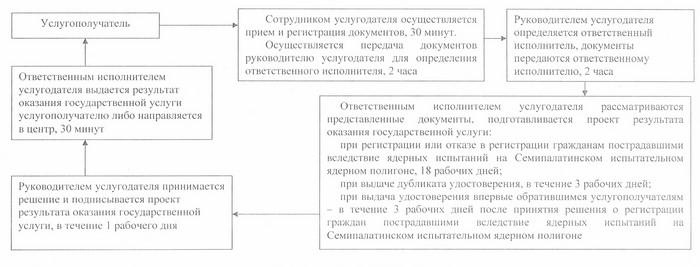 

Приложение 2              

к регламенту государственной     

услуги "Регистрация и учет     

граждан, пострадавших вследствие   

ядерных испытаний на Семипалатинском  

испытательном ядерном полигоне,   

выплата единовременной государственной  

денежной компенсации, выдача удостоверений"  Диаграмма функционального взаимодействия

информационных систем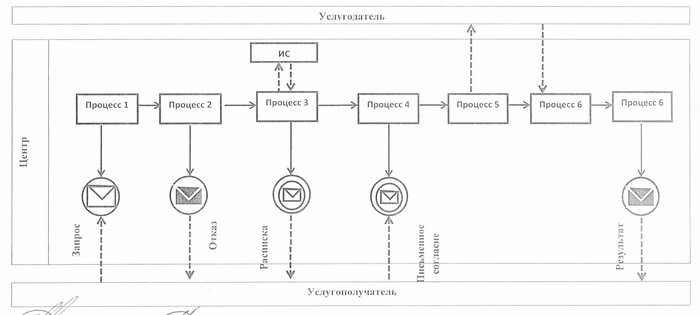  Условные обозначения и сокращения: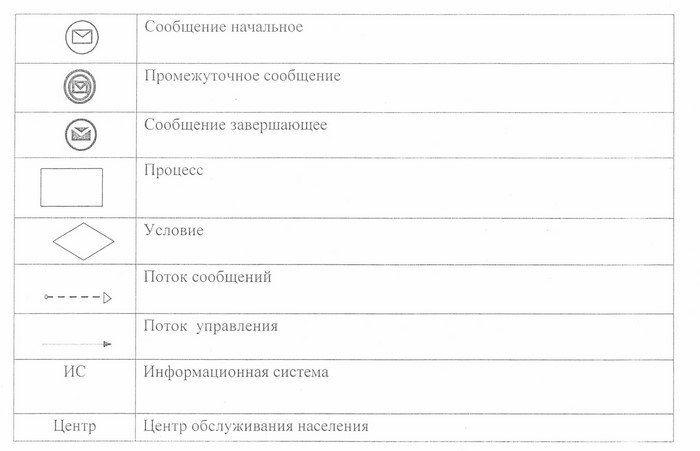 

Приложение 3              

к регламенту государственной     

услуги "Регистрация и учет     

граждан, пострадавших вследствие   

ядерных испытаний на Семипалатинском  

испытательном ядерном полигоне,   

выплата единовременной государственной  

денежной компенсации, выдача удостоверений"  Справочник бизнес-процессов оказания

государственной услуги "Регистрация

и учет граждан, пострадавших вследствие

ядерных испытаний на Семипалатинском

испытательном ядерном полигоне, выплата

единовременной государственной денежной

компенсации, выдача удостоверений"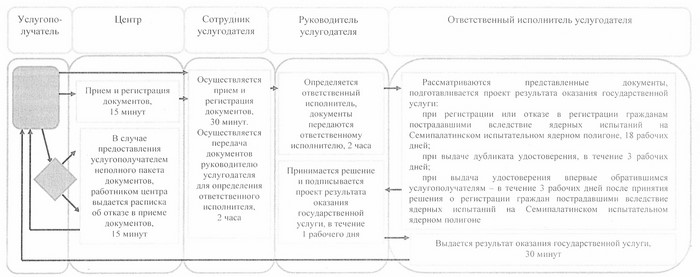 

Утвержден        

постановлением акимата  

от 9 июня 2014 года № 268  Регламент государственной услуги

"Выдача, переоформление и продление

разрешения иностранному работнику на

трудоустройство и работодателям на

привлечение иностранной рабочей силы для

осуществления трудовой деятельности на

территории соответсвующей

административно-территориальной единицы" 

1. Общие положения

      1. Государственная услуга "Выдача, переоформление и продление разрешения иностранному работнику на трудоустройство и работодателям на привлечение иностранной рабочей силы для осуществления трудовой деятельности на территории соответсвующей административно-территориальной единицы" (далее – государственная услуга) оказывается местными исполнительными органами области (государственное учреждение "Управление координации занятости и социальных программ акимата Костанайской области") (далее - услугодатель).

      Прием заявлений и выдача результатов оказания государственной услуги осуществляются через:



      1) услугодателя;



      2) веб-портал "электронного правительства" www.egov.kz (далее – портал).



      2. Форма оказываемой государственной услуги – электронная (частично автоматизированная) и (или) бумажная.



      3. Результат оказания государственной услуги:

      выдача, переоформление и продление разрешения услугополучателю (работодателю) на привлечение иностранной рабочей силы;

      выдача, переоформление и продление разрешения услугополучателю (иностранному работнику) на трудоустройство.

      Форма предоставления результата оказания государственной услуги: электронная и (или) бумажная. 

2. Описание порядка действий

структурных подразделений (работников)

услугодателя в процессе оказания

государственной услуги

      4. Основанием для начала процедуры (действия) по оказанию государственной услуги является подача услугополучателем заявление по форме согласно приложениям 1 или 5 к Стандарту государственной услуги "Выдача, переоформление и продление разрешения иностранному работнику на трудоустройство и работодателям на привлечение иностранной рабочей силы для осуществления трудовой деятельности на территории соответсвующей административно-территориальной единицы", утвержденному постановлением Правительства Республики Казахстан от 11 марта 2014 года № 217 "Об утверждении стандартов государственных услуг в сфере социальной защиты населения" (далее – Стандарт) с приложением документов, указанных в пункте 9 Стандарта (далее – документы) либо запрос в форме электронного документа, удостоверенный электронной цифровой подписью (далее – ЭЦП) услугополучателя.



      5. Содержание каждой процедуры (действия), входящей в состав процесса оказания государственной услуги, длительность его выполнения при выдаче разрешения на привлечение иностранной рабочей силы:



      1) сотрудник услугодателя принимает документы, осуществляет их регистрацию, выдает отрывной талон заявления с указанием даты регистрации и даты получения государственной услуги, фамилии и инициалов лица, принявшего документы, получает письменное согласие услугополучателя на использование сведений, составляющих охраняемую законом тайну, содержащихся в информационных системах, при оказании государственных услуг, если иное не предусмотрено законами Республики Казахстан, 20 минут.

      Передает документы руководителю услугодателя для определения ответственного исполнителя и наложения соответствующей визы, в течение 2 часов.

      Результат процедуры – отрывной талон заявления с указанием даты регистрации и даты получения государственной услуги, фамилия и инициалов лица, принявшего документы;



      2) руководитель услугодателя определяет ответственного исполнителя, налагает соответствующую визу, в течение 1 рабочего дня.

      Результат процедуры – виза руководителя услугодателя;



      3) ответственный исполнитель услугодателя рассматривает представленные документы, подготавливает проект результата оказания государственной услуги, в течение 12 рабочих дней.

      Результат процедуры - проект результата оказания государственной услуги;



      4) руководитель услугодателя принимает решение и подписывает проект результата оказания государственной услуги, в течение 1 рабочего дня.

      Результат процедуры – подписанный результат оказания государственной услуги;



      5) ответственный исполнитель услугодателя уведомляет услугополучателя о принятом решении, в течение 3 рабочих дней.

      Результат процедуры – уведомление;



      6) сотрудник услугодателя принимает копии документов, гарантирующих выезд иностранной рабочей силы из Республики Казахстан, по прекращению действия разрешения (копии договора между банком и работодателем и документа, подтверждающего внесение гарантийных взносов на банковский счет работодателя), в течение 20 рабочих дней.

      Результат процедуры – прием документов;



      7) ответственный исполнитель услугодателя выдает результат оказания государственной услуги, в течение 3 рабочих дней;

      Результат процедуры – выданный результат оказания государственной услуги.



      6. Содержание каждой процедуры (действия), входящей в состав процесса оказания государственной услуги, длительность его выполнения при переоформлении разрешения на привлечение иностранной рабочей силы:



      1) сотрудник услугодателя принимает документы, представленные услугополучателем либо порталом, осуществляет их регистрацию, выдает отрывной талон заявления с указанием даты регистрации и даты получения государственной услуги, фамилии и инициалов лица, принявшего документы, получает письменное согласие услугополучателя на использование сведений, составляющих охраняемую законом тайну, содержащихся в информационных системах, при оказании государственных услуг, если иное не предусмотрено законами Республики Казахстан, 20 минут.

      Передает документы руководителю услугодателя для определения ответственного исполнителя и наложения соответствующей визы, в течение 2 часов.

      Результат процедуры – отрывной талон заявления с указанием даты регистрации и даты получения государственной услуги, фамилия и инициалов лица, принявшего документы;



      2) руководитель услугодателя определяет ответственного исполнителя, налагает соответствующую визу, в течение 1 рабочего дня.

      Результат процедуры – виза руководителя услугодателя;



      3) ответственный исполнитель услугодателя рассматривает представленные документы, подготавливает проект результата оказания государственной услуги, в течение 2 рабочих дней.

      Результат процедуры - проект результата оказания государственной услуги;



      4) руководитель услугодателя принимает решение и подписывает проект результата оказания государственной услуги, в течение 1 рабочего дня.

      Результат процедуры – подписанный результат оказания государственной услуги;



      5) ответственный исполнитель услугодателя уведомляет услугополучателя о принятом решении, в течение 3 рабочих дней.

      Результат процедуры – уведомление.



      6) сотрудник услугодателя принимает копии документов, гарантирующих выезд иностранной рабочей силы из Республики Казахстан, по прекращению действия разрешения (копии договора между банком и работодателем и документа, подтверждающего внесение гарантийных взносов на банковский счет работодателя), в течение 20 рабочих дней.

      Результат процедуры – прием документов;



      7) ответственный исполнитель услугодателя выдает результат оказания государственной услуги, в течение 3 рабочих дней;

      Результат процедуры – выданный результат оказания государственной услуги.



      7. Содержание каждой процедуры (действия), входящей в состав процесса оказания государственной услуги, длительность его выполнения при продлении разрешения на привлечение иностранной рабочей силы:



      1) сотрудник услугодателя принимает документы, представленные услугополучателем либо порталом, осуществляет их регистрацию, выдает отрывной талон заявления с указанием даты регистрации и даты получения государственной услуги, фамилии и инициалов лица, принявшего документы, получает письменное согласие услугополучателя на использование сведений, составляющих охраняемую законом тайну, содержащихся в информационных системах, при оказании государственных услуг, если иное не предусмотрено законами Республики Казахстан, 20 минут.

      Передает документы руководителю услугодателя для определения ответственного исполнителя и наложения соответствующей визы, в течение 2 часов.

      Результат процедуры – отрывной талон заявления с указанием даты регистрации и даты получения государственной услуги, фамилия и инициалов лица, принявшего документы;



      2) руководитель услугодателя определяет ответственного исполнителя, налагает соответствующую визу, в течение 1 рабочего дня.

      Результат процедуры – виза руководителя услугодателя;



      3) ответственный исполнитель услугодателя рассматривает представленные документы, подготавливает проект результата оказания государственной услуги, в течение 2 рабочих дней.

      Результат процедуры - проект результата оказания государственной услуги;



      4) руководитель услугодателя принимает решение и подписывает проект результата оказания государственной услуги, в течение 1 рабочего дня.

      Результат процедуры – подписанный результат оказания государственной услуги;



      5) ответственный исполнитель услугодателя уведомляет услугополучателя о принятом решении, в течение 3 рабочих дней.

      Результат процедуры – уведомление.

      Выдача результата оказания государственной услуги осуществляется при обращении услугополучателя к услугодателю, 20 минут.



      8. Содержание каждой процедуры (действия), входящей в состав процесса оказания государственной услуги, длительность его выполнения при выдаче и продлении разрешения на трудоустройство:



      1) сотрудник услугодателя принимает документы, представленные услугополучателем либо порталом, осуществляет их регистрацию, выдает отрывной талон заявления с указанием даты регистрации и даты получения государственной услуги, фамилии и инициалов лица, принявшего документы, получает письменное согласие услугополучателя на использование сведений, составляющих охраняемую законом тайну, содержащихся в информационных системах, при оказании государственных услуг, если иное не предусмотрено законами Республики Казахстан, 20 минут.

      Передает документы руководителю услугодателя для определения ответственного исполнителя и наложения соответствующей визы, в течение 2 часов.

      Результат процедуры – отрывной талон заявления с указанием даты регистрации и даты получения государственной услуги, фамилии и инициалов лица, принявшего документы;



      2) руководитель услугодателя определяет ответственного исполнителя, налагает соответствующую визу, в течение 1 рабочего дня.

      Результат процедуры – виза руководителя услугодателя;



      3) ответственный исполнитель услугодателя рассматривает представленные документы, подготавливает проект результата оказания государственной услуги, в течение 2 рабочих дней.

      Результат процедуры - проект результата оказания государственной услуги;



      4) руководитель услугодателя принимает решение и подписывает проект результата оказания государственной услуги, в течение 1 рабочего дня.

      Результат процедуры – подписанный результат оказания государственной услуги;



      5) ответственный исполнитель услугодателя уведомляет услугополучателя о принятом решении, в течение 3 рабочих дней.

      Результат процедуры – уведомление;



      6) сотрудник услугодателя принимает копии документов, гарантирующих выезд иностранной рабочей силы из Республики Казахстан, по прекращению действия разрешения (копии договора между банком и работодателем и документа, подтверждающего внесение гарантийных взносов на банковский счет работодателя), в течение 20 рабочих дней.

      Результат процедуры – прием документов;



      7) ответственный исполнитель услугодателя выдает результат оказания государственной услуги, в течение 3 рабочих дней;

      Результат процедуры – выданный результат оказания государственной услуги.



      9. Содержание каждой процедуры (действия), входящей в состав процесса оказания государственной услуги, длительность его выполнения при переоформлении разрешения на трудоустройство:



      1) сотрудник услугодателя принимает документы, представленные услугополучателем либо порталом, осуществляет их регистрацию, выдает отрывной талон заявления с указанием даты регистрации и даты получения государственной услуги, фамилии и инициалов лица, принявшего документы, получает письменное согласие услугополучателя на использование сведений, составляющих охраняемую законом тайну, содержащихся в информационных системах, при оказании государственных услуг, если иное не предусмотрено законами Республики Казахстан, 20 минут.

      Передает документы руководителю услугодателя для определения ответственного исполнителя и наложения соответствующей визы, в течение 2 часов.

      Результат процедуры – отрывной талон заявления с указанием даты регистрации и даты получения государственной услуги, фамилия и инициалов лица, принявшего документы;



      2) руководитель услугодателя определяет ответственного исполнителя, налагает соответствующую визу, в течение 2 часов.

      Результат процедуры – виза руководителя услугодателя;



      3) ответственный исполнитель услугодателя рассматривает представленные документы, подготавливает проект результата оказания государственной услуги, в течение 1 рабочего дня.

      Результат процедуры - проект результата оказания государственной услуги;



      4) руководитель услугодателя принимает решение и подписывает проект результата оказания государственной услуги, в течение 1 рабочего дня.

      Результат процедуры – подписанный результат оказания государственной услуги;



      5) ответственный исполнитель услугодателя выдает результат оказания государственной услуги, 20 минут;

      Результат процедуры – выданный результат оказания государственной услуги. 

3. Описание порядка взаимодействия

структурных подразделений (работников)

услугодателя в процессе оказания

государственной услуги

      10. В процессе оказания государственной услуги участвуют:



      1) сотрудник услугодателя;



      2) руководитель услугодателя;



      3) ответственный исполнитель услугодателя.



      11. Описание последовательности процедур (действий) между структурными подразделениями (работниками), длительность каждой процедуры (действия) при выдаче разрешения на привлечение иностранной рабочей силы:



      1) сотрудником услугодателя осуществляется прием и регистрация документов, 20 минут.

      Осуществляется передача документов руководителю услугодателя для определения ответственного исполнителя, в течение 2 часов;



      2) руководителем услугодателя определяется ответственный исполнитель, документы передаются ответственному исполнителю, в течение 1 рабочего дня;



      3) ответственным исполнителем услугодателя рассматриваются представленные документы, подготавливается проект результата оказания государственной услуги, который направляется руководителю услугодателя для принятия решения, в течение 12 рабочих дней;



      4) руководителем услугодателя принимается решение и подписывается проект результата оказания государственной услуги, который передается ответственному исполнителю услугодателя, в течение 1 рабочего дня;



      5) ответственным исполнителем услугодателя уведомляется услугополучатель о принятом решении, в течение 3 рабочих дней;



      6) сотрудником услугодателя принимаются копии документов, гарантирующих выезд иностранной рабочей силы из Республики Казахстан, по прекращению действия разрешения (копии договора между банком и работодателем и документа, подтверждающего внесение гарантийных взносов на банковский счет работодателя), в течение 20 рабочих дней.



      7) ответственным исполнителем услугодателя выдается результат оказания государственной услуги, в течение 3 рабочих дней.

      Блок-схема последовательности процедур (действий) между структурными подразделениями (работниками) с указанием длительности каждой процедуры (действия), указана в приложении 1 к настоящему Регламенту (диаграмма № 1).



      12. Описание последовательности процедур (действий) между структурными подразделениями (работниками), длительность каждой процедуры (действия) при переоформлении разрешения на привлечение иностранной рабочей силы:



      1) сотрудником услугодателя осуществляется прием и регистрация документов, 20 минут.

      Осуществляется передача документов руководителю услугодателя для определения ответственного исполнителя, в течение 2 часов;



      2) руководителем услугодателя определяется ответственный исполнитель, документы передаются ответственному исполнителю, в течение 1 рабочего дня;



      3) ответственным исполнителем услугодателя рассматриваются представленные документы, подготавливается проект результата оказания государственной услуги, в течение 2 рабочих дней;



      4) руководителем услугодателя принимается решение и подписывается проект результата оказания государственной услуги, который передается ответственному исполнителю услугодателя, в течение 1 рабочего дня;



      5) ответственным исполнителем услугодателя уведомляется услугополучатель о принятом решении, в течение 3 рабочих дней;



      6) сотрудник услугодателя принимаются копии документов, гарантирующих выезд иностранной рабочей силы из Республики Казахстан, по прекращению действия разрешения (копии договора между банком и работодателем и документа, подтверждающего внесение гарантийных взносов на банковский счет работодателя), в течение 20 рабочих дней;



      7) ответственным исполнителем услугодателя выдается результат оказания государственной услуги, в течение 3 рабочих дней.

      Блок-схема последовательности процедур (действий) между структурными подразделениями (работниками) с указанием длительности каждой процедуры (действия), указана в приложении 1 к настоящему Регламенту (диаграмма № 2).



      13. Описание последовательности процедур (действий) между структурными подразделениями (работниками), длительность каждой процедуры (действия) при продлении разрешения на привлечение иностранной рабочей силы:



      1) сотрудником услугодателя осуществляется прием и регистрация документов, 20 минут.

      Осуществляется передача документов руководителю услугодателя для определения ответственного исполнителя, в течение 2 часов;



      2) руководителем услугодателя определяется ответственный исполнитель, документы передаются ответственному исполнителю, в течение 1 рабочего дня;



      3) ответственным исполнителем услугодателя рассматриваются представленные документы, подготавливается проект результата оказания государственной услуги, в течение 2 рабочих дней;



      4) руководителем услугодателя принимается решение и подписывается проект результата оказания государственной услуги, который передается ответственному исполнителю услугодателя, в течение 1 рабочего дня;



      5) ответственным исполнителем услугодателя уведомляется услугополучатель о принятом решении, в течение 3 рабочих дней.

      Выдается результат оказания государственной услуги при обращении услугополучателя к услугодателю, 20 минут.

      Блок-схема последовательности процедур (действий) между структурными подразделениями (работниками) с указанием длительности каждой процедуры (действия), указана в приложении 1 к настоящему  Регламенту (диаграмма № 3).



      14. Описание последовательности процедур (действий) между структурными подразделениями (работниками), длительность каждой процедуры (действия) при выдаче и продлении разрешения на трудоустройство:



      1) сотрудником услугодателя осуществляется прием и регистрация документов, 20 минут.

      Осуществляется передача документов руководителю услугодателя для определения ответственного исполнителя, в течение 2 часов;



      2) руководителем услугодателя определяется ответственный исполнитель, документы передаются ответственному исполнителю, в течение 1 рабочего дня;



      3) ответственным исполнителем услугодателя рассматриваются представленные документы, подготавливается проект результата оказания государственной услуги, в течение 2 рабочих дней;



      4) руководителем услугодателя принимается решение и подписывается проект результата оказания государственной услуги, который передается ответственному исполнителю услугодателя, в течение 1 рабочего дня;



      5) ответственным исполнителем услугодателя уведомляется услугополучатель о принятом решении, в течение 3 рабочих дней;



      6) сотрудником услугодателя принимаются копии документов, гарантирующих выезд иностранной рабочей силы из Республики Казахстан, по прекращению действия разрешения (копии договора между банком и работодателем и документа, подтверждающего внесение гарантийных взносов на банковский счет работодателя), в течение 20 рабочих дней;



      7) ответственным исполнителем услугодателя выдается результат оказания государственной услуги, в течение 3 рабочих дней.

      Блок-схема последовательности процедур (действий) между структурными подразделениями (работниками) с указанием длительности каждой процедуры (действия), указана в приложении 1 к настоящему  Регламенту (диаграмма № 4).



      15. Описание последовательности процедур (действий) между структурными подразделениями (работниками), длительность каждой процедуры (действия) при переоформлении разрешения на трудоустройство:



      1) сотрудником услугодателя осуществляется прием и регистрация документов, 20 минут.

      Осуществляется передача документов руководителю услугодателя для определения ответственного исполнителя, в течение 2 часов;



      2) руководителем услугодателя определяется ответственный исполнитель, документы передаются ответственному исполнителю, в течение 2 часов;



      3) ответственным исполнителем услугодателя рассматриваются представленные документы, подготавливается проект результата оказания государственной услуги, в течение 1 рабочего дня;



      4) руководителем услугодателя принимается решение и подписывается проект результата оказания государственной услуги, который передается ответственному исполнителю услугодателя, в течение 1 рабочего дня;



      5) ответственным исполнителем услугодателя выдается результат оказания государственной услуги, 20 минут.

      Блок-схема последовательности процедур (действий) между структурными подразделениями (работниками) с указанием длительности каждой процедуры (действия), указана в приложении 1 к настоящему  Регламенту (диаграмма № 5). 

4. Описание порядка взаимодействия

с центром обслуживания населения и (или)

иными услугодателями, а также порядка

использования информационных систем в

процессе оказания государственной услуги

      16. Описание порядка обращения и последовательности процедур (действий) услугополучателя и услугодателя при оказании государственной услуги через портал:



      1) услугополучатель осуществляет регистрацию, авторизацию на портале посредством индивидуального идентификационного номера, ЭЦП;



      2) выбор услугополучателем электронной государственной услуги, заполнение полей электронного запроса и прикрепление документов;



      3) удостоверение электронного запроса для оказания электронной государственной услуги посредством ЭЦП услугополучателя;



      4) обработка (проверка, регистрация) электронного запроса услугодателем;



      5) получение услугополучателем уведомления о статусе электронного запроса и сроке оказания государственной услуги через портал в "личном кабинете" услугополучателя;



      6) направление услугодателем в "личный кабинет" услугополучателя результата оказания государственной услуги в форме электронного документа, подписанного ЭЦП;



      7) получение услугополучателем результата государственной услуги через портал в "личном кабинете" услугополучателя;

      Диаграмма функционального взаимодействия информационных систем указана в приложении 2 к настоящему Регламенту.

      Справочник бизнес-процессов оказания государственной услуги указан в приложении 3 к настоящему Регламенту.

Приложение 1            

к регламенту государственной    

услуги "Выдача, переоформление   

и продление разрешения иностранному 

работнику на трудоустройство и   

работодателям на привлечение    

иностранной рабочей силы для    

осуществления трудовой деятельности 

на территории соответсвующей   

административно-территориальной  

единицы"               Блок-схема последовательности

процедур (действий) между структурными

подразделениями (работниками) с

указанием длительности каждой процедуры

(действия) (Диаграмма № 1)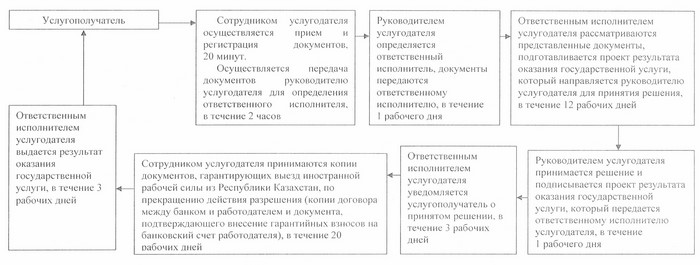  Блок-схема последовательности

процедур (действий) между структурными

подразделениями (работниками) с указанием

длительности каждой процедуры

(действия) (Диаграмма № 2)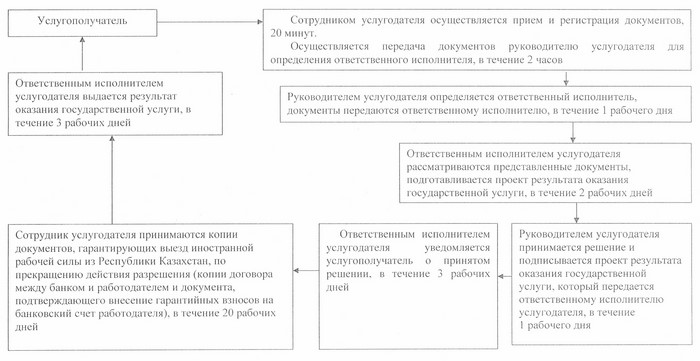  Блок-схема последовательности

процедур (действий) между структурными

подразделениями (работниками) с

указанием длительности каждой процедуры

(действия) (Диаграмма № 3)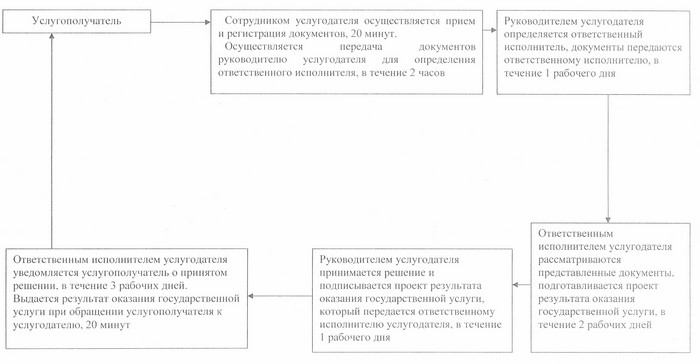  Блок-схема последовательности

процедур (действий) между структурными

подразделениями (работниками) с

указанием длительности каждой процедуры

(действия) (Диаграмма № 4)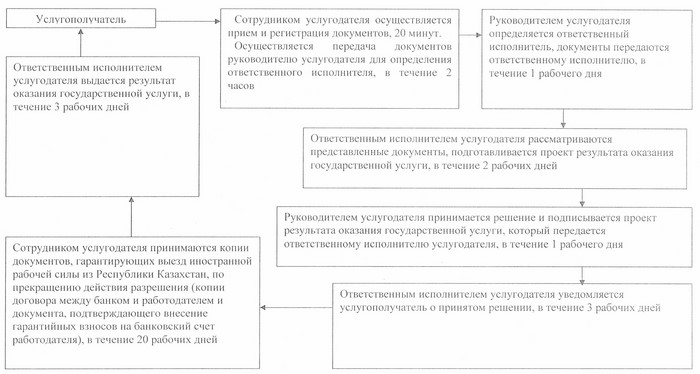  Блок-схема последовательности

процедур (действий) между структурными

подразделениями (работниками) с

указанием длительности каждой процедуры

(действия) (Диаграмма № 5)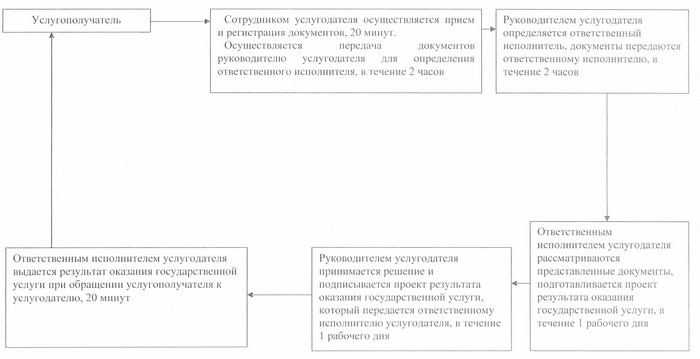 

Приложение 2           

к регламенту государственной    

услуги "Выдача, переоформление   

и продление разрешения иностранному 

работнику на трудоустройство и   

работодателям на привлечение    

иностранной рабочей силы для    

осуществления трудовой деятельности 

на территории соответсвующей   

административно-территориальной  

единицы"               Диаграмма функционального

взаимодействия информационных систем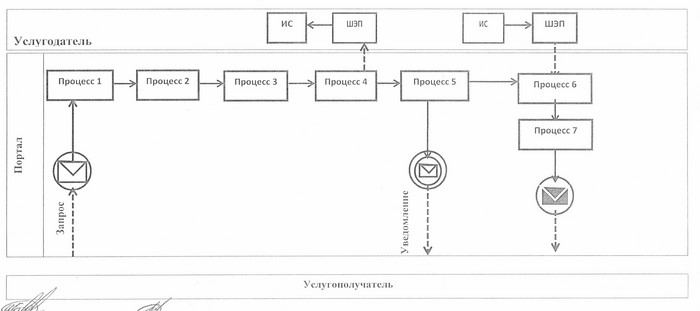  Условные обозначения

и сокращения: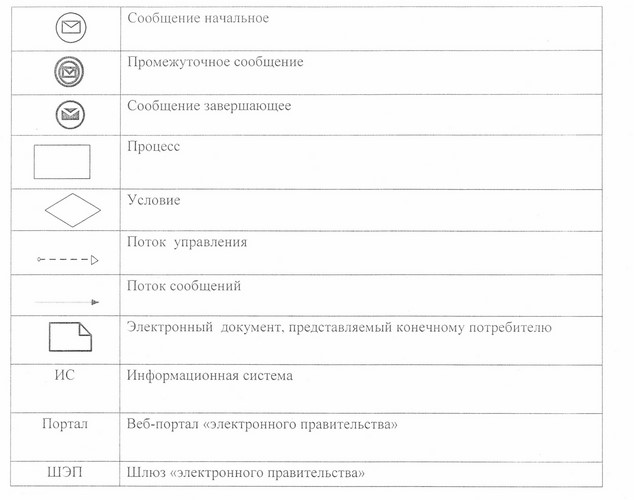 

Приложение 3           

к регламенту государственной    

услуги "Выдача, переоформление   

и продление разрешения иностранному 

работнику на трудоустройство и   

работодателям на привлечение    

иностранной рабочей силы для    

осуществления трудовой деятельности 

на территории соответсвующей   

административно-территориальной  

единицы"               Справочник  бизнес-процессов оказания

государственной услуги "Выдача, переоформление

и продление разрешения иностранному работнику

на трудоустройство и работодателям на привлечение

иностранной рабочей силы для осуществления

трудовой деятельности на территории

соответсвующей административно-территориальной

единицы" при выдаче разрешения на

привлечение иностранной рабочей силы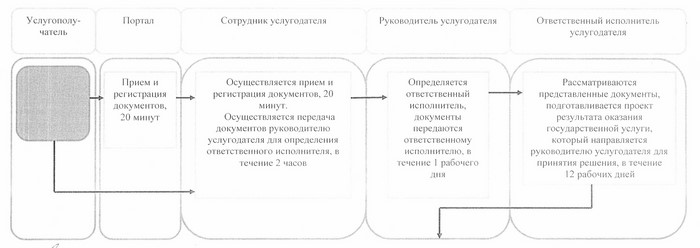 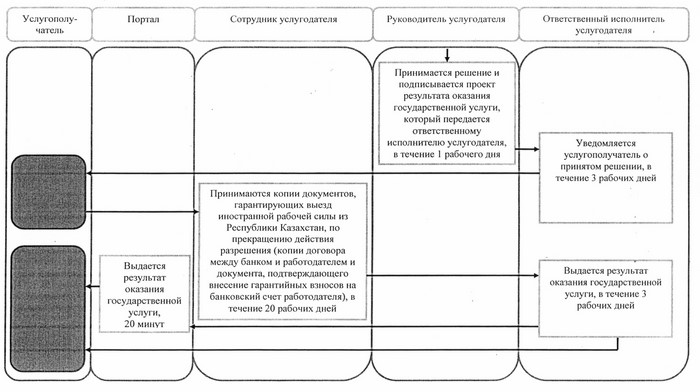  Справочник бизнес-процессов

оказания государственной услуги

"Выдача, переоформление и продление

разрешения иностранному работнику

на трудоустройство и работодателям

на привлечение иностранной рабочей

силы для осуществления трудовой

деятельности на территории соответсвующей

административно-территориальной единицы"

при переоформлении разрешения на

привлечение иностранной рабочей силы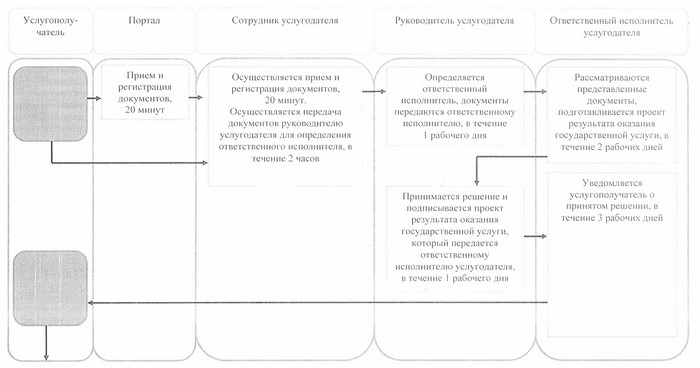 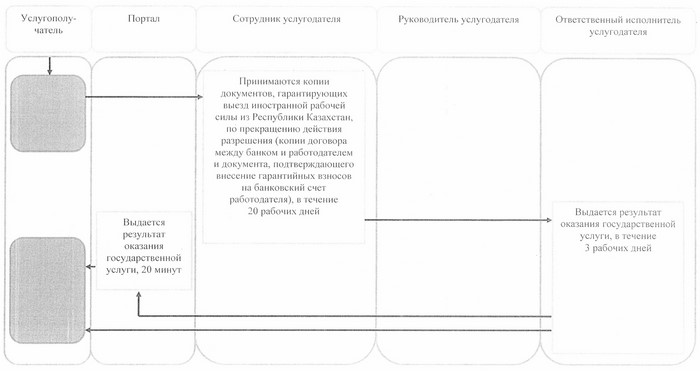  Справочник бизнес-процессов оказания

государственной услуги "Выдача,

переоформление и продление разрешения

иностранному работнику на трудоустройство

и работодателям на привлечение иностранной

рабочей силы для осуществления трудовой

деятельности на территории соответсвующей

административно-территориальной единицы"

при продлении разрешения на привлечение

иностранной рабочей силы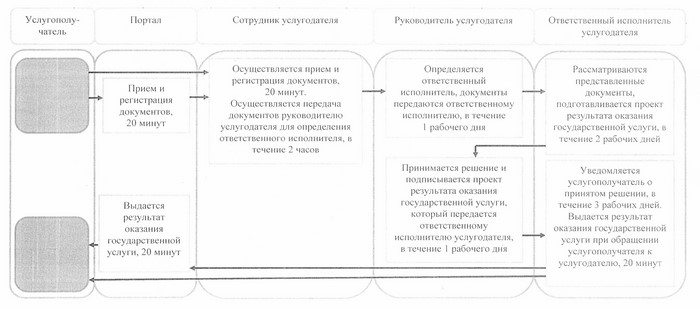  Справочник бизнес-процессов оказания

государственной услуги "Выдача, переоформление

и продление разрешения иностранному

работнику на трудоустройство и работодателям

на привлечение иностранной рабочей силы для

осуществления трудовой деятельности на

территории соответсвующей

административно-территориальной единицы"

при выдаче и продлении разрешения

на трудоустройство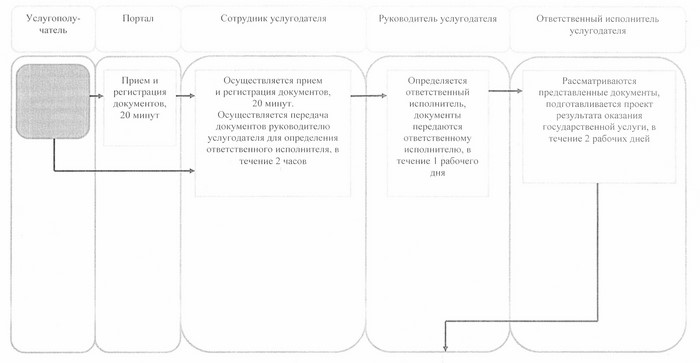 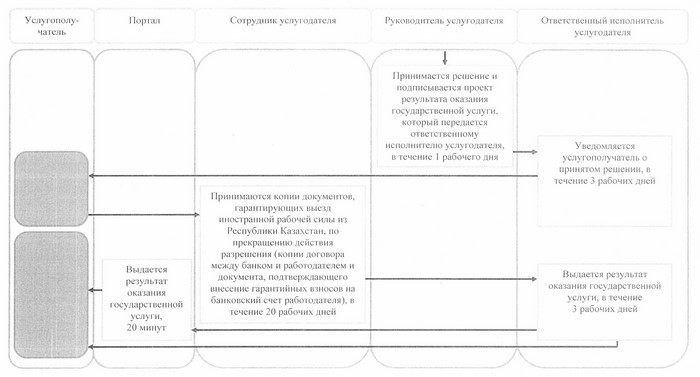  Справочник бизнес-процессов оказания

государственной услуги "Выдача,

переоформление и продление разрешения

иностранному работнику на трудоустройство

и работодателям на привлечение иностранной

рабочей силы для осуществления трудовой

деятельности на территории соответсвующей

административно-территориальной единицы"

при переоформлении разрешения

на трудоустройство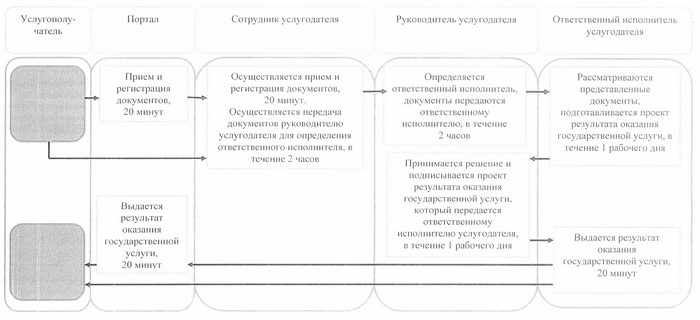 
					© 2012. РГП на ПХВ «Институт законодательства и правовой информации Республики Казахстан» Министерства юстиции Республики Казахстан
				